LEI Nº 496, DE 1º DE OUTUBRO DE 2020.Dispõe sobre a oficialização do Hino Oficial de Campo Redondo/RN e execução nas Escolas da Rede Municipal de Ensino, Escolas Estaduais e Particular de Campo Redondo, e dá outras providências.O PREFEITO MUNICIPAL DE CAMPO REDONDO, Estado do Rio Grande do Norte, no uso de suas atribuições legais, atendendo INICIATIVA DO PODER LEGISLATIVO, através de projeto de lei de autoria da vereadora Aracleide Ferreira de Souza Freitas, faz saber que a Câmara aprovou e EU SANCIONO, a seguinte LEI.Art. 1º - Torna obrigatória a execução do Hino Oficial de Campo Redondo nas Escolas da Rede Municipal, Estadual e Particular da Educação do nosso município.
		Art. 2º São objetivos da presente Lei: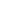 
	      I - Conhecer o Hino do Município de Campo Redondo, bem como compreender o seu significado;II - Valorizar o Hino do Município de Campo Redondo e sua bandeira respectiva;III- Desenvolver o senso de patriotismo;IV - Criar no ambiente escolar um universo de respeito e amor ao município;V - Compreender a postura adequada no momento de execução do Hino de Campo Redondo.Art. 3º Da execução do Hino:Parágrafo único. O Hino deverá ser executado em cerimônias, eventos e atos oficiais do Poder Executivo e do Poder Legislativo municipal; eventos esportivos de representação municipal; solenidade inaugural de eventos culturais, seminários, congressos ou similares que sejam organizados ou apoiados pelo Poder Público Municipal; e atos cívicos promovidos pela Secretaria Municipal de Educação e suas instituições de ensino. 
Art. 4º O Poder Executivo tomará as medidas necessárias à execução da referida Lei. 
Art. 5º Esta Lei entra em vigor na data de sua publicação. Gabinete do Prefeito Municipal de Campo Redondo, Centro Administrativo “Dr. José Alberany de Souza”, em 1º de outubro de 2020.Alessandru Emmanuel Pinheiro e AlvesPrefeitoHINO OFICIAL DE CAMPO REDONDOUma Cidade do interior,Do Rio Grande do NorteQue eu falo com muito amorCampo Redondo de um povo bravo e forte. Como eu te amo, Campo RedondoÉs tão tranquila de um povo varonil (bis) Campo Redondo de um povo acolhedor,Recebe sempre bem seus visitantes,Quem vem a este lugarGosta tanto que sempre quer voltar. És bela aconchegante,Campo Redondo lugar belo do Brasil (bis) Campo Redondo de um povo inteligenteE trabalhadorTem como sua vanguardaSerra Branca e Serra do Doutor Da guerra surgiu um marco,Um monumento foi criado pra o Brasil (bis) Campo Redondo Altaneira,As margens do TrairiCidade hospitaleiraTeu povo se orgulha de tiFundada em mil, novecentos e dezessete, Emancipada, em 26 de março de sessenta e três.(bis)Como eu te amo, Campo RedondoÉs tão tranquila de um povo varonilÉs bela aconcheganteCampo Redondo Lugar belo do Brasil. Autores e compositores: Paulo José Dantas de Lima e João Maria Laurentino SilvaPartitura: Maestro JuniorArranjos musicais: Flávio André Ferreira de Pontes